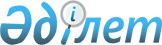 Жер учаскесіне жария сервитут белгілеу туралыАтырау облысы Исатай ауданы әкімдігінің 2022 жылғы 26 шілдедегі № 126 қаулысы
      Қазақстан Республикасы Жер кодексінің 17-бабына, 69-бабының 4-тармағына, Қазақстан Республикасының "Қазақстан Республикасындағы жергілікті мемлекеттік басқару және өзін-өзі басқару туралы" Заңының 31-бабына сәйкес, Исатай ауданының әкімдігі ҚАУЛЫ ЕТЕДІ:
      1. "Каспий Құбыр Консорциумы-Қ" акционерлік қоғамына "Теңіз-Новороссийск" магистралдық мұнай құбырының 257, 263, 271, 274, 276, 277, 289, 318, 343, 357, 362 шақырымдарында геодезиялық белгілер орналастыру үшін осы қаулының қосымшасына сәйкес жер учаскелеріне 49 жыл мерзімге жария сервитут белгіленсін.
      2. Осы қаулының орындалуын бақылау Исатай ауданы әкімінің орынбасары Р.Мұқановқа жүктелсін.
      3. Осы қаулы алғашқы ресми жарияланған күнінен кейін күнтізбелік он күн өткен соң қолданысқа енгізіледі. "Каспий Құбыр Консорциумы - Қ" акционерлік қоғамына геодезиялық белгілер орналастыру үшін жария сервитут белгіленетін жер учаскелері
					© 2012. Қазақстан Республикасы Әділет министрлігінің «Қазақстан Республикасының Заңнама және құқықтық ақпарат институты» ШЖҚ РМК
				
      Аудан әкімі

П. Хасанов
Исатай ауданы әкімдігінің
2022 жылғы "26" шілдедегі
№ 126 қаулысына қосымша
№
Орналасқан жері
Нысаналы мақсаты
Жария сервитут ауданы, га
1
2
3
4
1
Исатай ауданы, "Теңіз - Новороссийск" магистралдық мұнай құбырының 257 шақырымы 392 метрі
геодезиялық белгілер орналастыру үшін
0,0001
2
Исатай ауданы, "Теңіз - Новороссийск" магистралдық мұнай құбырының 257 шақырымы 392 метрі
геодезиялық белгілер орналастыру үшін
0,0001
3
Исатай ауданы, "Теңіз - Новороссийск" магистралдық мұнай құбырының 263 шақырымы 764 метрі
геодезиялық белгілер орналастыру үшін
0,0001
4
Исатай ауданы, "Теңіз - Новороссийск" магистралдық мұнай құбырының 271 шақырымы
геодезиялық белгілер орналастыру үшін
0,0001
5
Исатай ауданы, "Теңіз - Новороссийск" магистралдық мұнай құбырының 274 шақырымы 936 метрі
геодезиялық белгілер орналастыру үшін
0,0001
6
Исатай ауданы, "Теңіз - Новороссийск" магистралдық мұнай құбырының 276 шақырымы
геодезиялық белгілер орналастыру үшін
0,0001
7
Исатай ауданы, "Теңіз - Новороссийск" магистралдық мұнай құбырының 277 шақырымы 605 метрі
геодезиялық белгілер орналастыру үшін
0,0001
8
Исатай ауданы, "Теңіз - Новороссийск" магистралдық мұнай құбырының 277 шақырымы
геодезиялық белгілер орналастыру үшін
0,0001
9
Исатай ауданы, "Теңіз - Новороссийск" магистралдық мұнай құбырының 289 шақырымы
геодезиялық белгілер орналастыру үшін
0,0001
10
Исатай ауданы, "Теңіз - Новороссийск" магистралдық мұнай құбырының 289 шақырымы
геодезиялық белгілер орналастыру үшін
0,0001
11
Исатай ауданы, "Теңіз - Новороссийск" магистралдық мұнай құбырының 289 шақырымы
геодезиялық белгілер орналастыру үшін
0,0001
12
Исатай ауданы, "Теңіз - Новороссийск" магистралдық мұнай құбырының 318 шақырымы
геодезиялық белгілер орналастыру үшін
0,0001
13
Исатай ауданы, "Теңіз - Новороссийск" магистралдық мұнай құбырының 318 шақырымы
геодезиялық белгілер орналастыру үшін
0,0001
14
Исатай ауданы, "Теңіз - Новороссийск" магистралдық мұнай құбырының 318 шақырымы
геодезиялық белгілер орналастыру үшін
0,0001
15
Исатай ауданы, "Теңіз - Новороссийск" магистралдық мұнай құбырының 343 шақырымы 220 метрі
геодезиялық белгілер орналастыру үшін
0,0001
16
Исатай ауданы, "Теңіз - Новороссийск" магистралдық мұнай құбырының 343 шақырымы 220 метрі 
геодезиялық белгілер орналастыру үшін
0,0001
17
Исатай ауданы, "Теңіз - Новороссийск" магистралдық мұнай құбырының 357 шақырымы 67 метрі
геодезиялық белгілер орналастыру үшін
0,0001
18
Исатай ауданы, "Теңіз - Новороссийск" магистралдық мұнай құбырының 357 шақырымы 67 метрі 
геодезиялық белгілер орналастыру үшін
0,0001
19
Исатай ауданы, "Теңіз - Новороссийск" магистралдық мұнай құбырының 362 шақырымы 620 метрі
геодезиялық белгілер орналастыру үшін
0,0001
20
Исатай ауданы, "Теңіз - Новороссийск" магистралдық мұнай құбырының 362 шақырымы 620 метрі 
геодезиялық белгілер орналастыру үшін
0,0001
Барлығы 
Барлығы 
*
0,0020